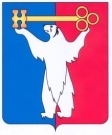 АДМИНИСТРАЦИЯ ГОРОДА НОРИЛЬСКАКРАСНОЯРСКОГО КРАЯПОСТАНОВЛЕНИЕ29.12.2014	 г.Норильск	                № 732О внесении изменений в постановление Администрации города Норильска от 08.08.2011 №393В целях урегулирования отдельных вопросов установления цен (тарифов) на услуги муниципальных учреждений муниципального образования город Норильск,ПОСТАНОВЛЯЮ:Внести в Порядок установления цен (тарифов) на услуги муниципальных учреждений и муниципальных унитарных предприятий муниципального образования город Норильск, утвержденный постановлением Администрации города Норильска от 08.08.2011 №393 (далее – Порядок), следующие изменения:в абзаце втором пункта 2.1, пункте 3.1, абзацах втором – четвертом пункта 3.1.3, пункте 3.1.4 Порядка слова «содержание детей» в соответствующих падежах заменить словами «присмотр и уход за детьми» в соответствующих падежах;в пункте 3.1.1 Порядка:	- в абзацах третьем, шестом слова «содержания одного ребенка» заменить словами «услуги по присмотру и уходу за одним ребенком»;	- в абзаце пятом слова «содержание ребенка» заменить словами «присмотр и уход за ребенком»;	- в абзацах втором, седьмом – девятом слова «содержание детей» в соответствующих падежах заменить словами «присмотр и уход за детьми» в соответствующих падежах;в пунктах 2.4, 3.10, 3.15, 3.15.1 – 3.15.3 Порядка слова «Центр социальной психолого-педагогической реабилитации детей и подростков с ограниченными возможностями «Виктория» заменить словами «Реабилитационный центр для детей и подростков с ограниченными возможностями «Виктория»;абзац третий пункта 2.4, пункт 3.10 Порядка дополнить словами             «, муниципальным бюджетным учреждением «Центр социальной помощи семье и детям «Норильский»;пункты  3.10.1 – 3.10.3 Порядка изложить в следующей редакции:«3.10.1. Расчет цен на платные дополнительные услуги, предоставляемые населению муниципальным бюджетным учреждением «Комплексный центр социального обслуживания населения муниципального образования город Норильск», муниципальным бюджетным учреждением «Реабилитационный центр для детей и подростков с ограниченными возможностями «Виктория», муниципальным бюджетным учреждением «Центр социальной помощи семье и детям «Норильский», осуществляется соответственно муниципальным бюджетным учреждением «Комплексный центр социального обслуживания населения муниципального образования город Норильск», муниципальным бюджетным учреждением «Реабилитационный центр для детей и подростков с ограниченными возможностями «Виктория», муниципальным бюджетным учреждением «Центр социальной помощи семье и детям «Норильский».3.10.2. Согласование и утверждение цен на платные дополнительные услуги, предоставляемые населению муниципальным бюджетным учреждением «Комплексный центр социального обслуживания населения муниципального образования город Норильск», муниципальным бюджетным учреждением «Реабилитационный центр для детей и подростков с ограниченными возможностями «Виктория», муниципальным бюджетным учреждением «Центр социальной помощи семье и детям «Норильский», осуществляется Управлением социальной политики Администрации города Норильска в установленном им порядке.3.10.3. Управление социальной политики Администрации города Норильска осуществляет экономическую экспертизу расчета цен на платные дополнительные услуги, предоставляемые населению муниципальным бюджетным учреждением «Комплексный центр социального обслуживания населения муниципального образования город Норильск», муниципальным бюджетным учреждением «Реабилитационный центр для детей и подростков с ограниченными возможностями «Виктория», муниципальным бюджетным учреждением «Центр социальной помощи семье и детям «Норильский», а также контроль правильности применения указанных цен, утвержденных в установленном порядке.».Разместить настоящее постановление на официальном сайте муниципального образования город Норильск.И.о. Руководителя Администрации города Норильска                            А.П. Митленко